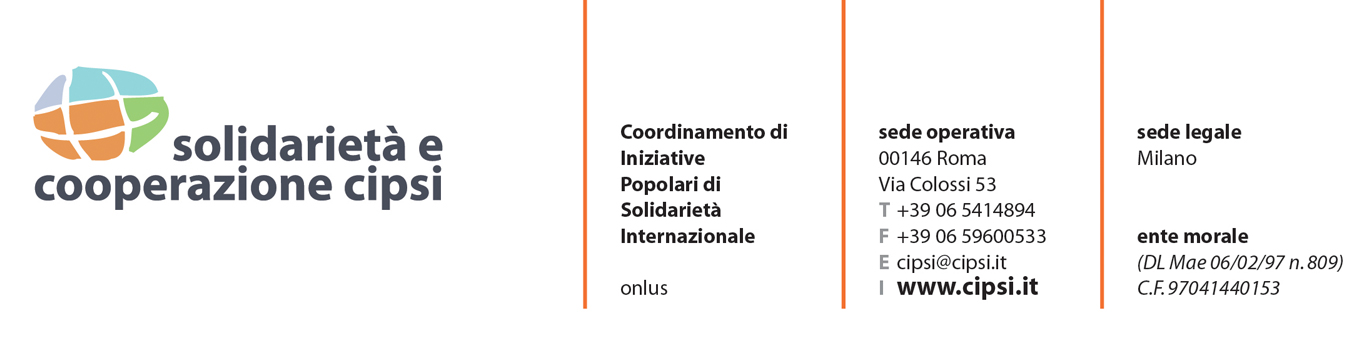 “Il video nella comunicazione no profit”Roma, 2 e 3 OTTOBRE 2014Corso a numero chiuso: preferenze in ordine cronologico di iscrizioneProgramma dei lavori:2 OTTOBRE 2014ORE 10:00 - 10:30REGISTRAZIONE DEI PARTECIPANTI AL CORSOMattina	dalle 10:00 alle 13:00Pausa pranzo	dalle 13:00 alle 14:00Pomeriggio	dalle 14:00 alle 18:00Introduzione di Nicola Perrone Responsabile Comunicazione del CIPSI.Il ruolo della comunicazione nel settore no profitVisione di alcuni brevi video sulla comunicazionePresentazione del docente attraverso il suo website www.barbaraseghezzi.euPresentazione dei singoli corsisti attraverso l'utilizzo di alcune parole chiave che serviranno per l'esercitazione di STORY TELLINGAlcune parole chiavi per lo sviluppo del corsoCosa significa realizzare un buon videoIl briefingLa scelta del video per il nostro progetto di comunicazioneIl video all'interno del nostro progetto di comunicazioneVari tipi di format per il video: le loro diverse caratteristiche e funzioniLo spotIl documentarioIl filmato musicaleIl video viraleLa fictionLa docufictionAnalisi di alcuni esempi dei vari formati utilizzati da alcune ONG3 OTTOBRE 2014Mattina	dalle 09:00 alle 13:00Pausa pranzo	dalle 13:00 alle 14:00Pomeriggio	dalle 14:00 alle 17:00L'intervista videoIl canale YOU TUBE e YOU TUBE FOR GOOD: come creare un canale video La nostra organizzazione e come organizzare i video all'interno del canaleEsercitazione praticaRealizzare un filmato di video story telling / un’intervistaCreare un canale YOU TUBE: workshop video_no profit dove caricare tutti i filmati realizzati e organizzarli in varie playlistCompletamento delle esercitazioniParte TecnicaQuali attrezzature utilizzare per produrre filmati?Riprese e montaggio per utenti Windows e Mac: i programmi più semplici per principianti e quelli più sofisticati per un approccio professionaleConclusioniDocente: Barbara Seghezzi, Dott.ssa in Scienze Politiche, giornalista, regista, film e video-maker (www.barbaraseghezzi.eu)La scadenza per le iscrizioni è fissata per il 19 SETTEMBRE 2014. Il costo del corso è di € 150,00 per tutti. Per iscriversi al corso occorre gentilmente inviare, via mail o via fax alla segreteria del corso, la scheda di iscrizione compilata e la copia del pagamento effettuato relativo alla quota.Il corso rilascia un attestato di partecipazione e nella quota del corso sono compresi i materiali.Segreteria del corsoCIPSI – Coordinamento di Iniziative Popolari di Solidarietà InternazionaleVia Colossi, 53 – 00146 ROMA – Tel. 06/541.48.94 – Fax: 06/59.60.05.33 - e-mail: cipsi@cipsi.itDocenteDott.ssa Barbara Seghezziwww.barbaraseghezzi.eu